SZÍNHÁZOULIPOCKOK2019. március 22-én 17.50 órakora Pannonhalmi Bencés Gimnázium Dísztermében
Marie-Paule és Jean-Patrick egy különc páros, akik játszanak a nyelvvel, összemorzsolják, skandálják, énekelnek, táncolnak 
és átalakítják, hogy új köntösbe öltöztessék. 
A résztvevők velük együtt egy 58 perc hosszú, 612 szójátékon, 3 metaforán, 99 félremagyarazáson, 1324 szövegcsonkuláson, több tucat alliteráción, egyszeres és többszörös magánhangzó kapcsolaton, rímeken keresztüli utazást tehetnek az Oulipo irodalmának mezején. A szórakoztató előadás mindenki számára megadja a szójátékok, a verbális sziporkázás és a nyelv játékos használatának örömét.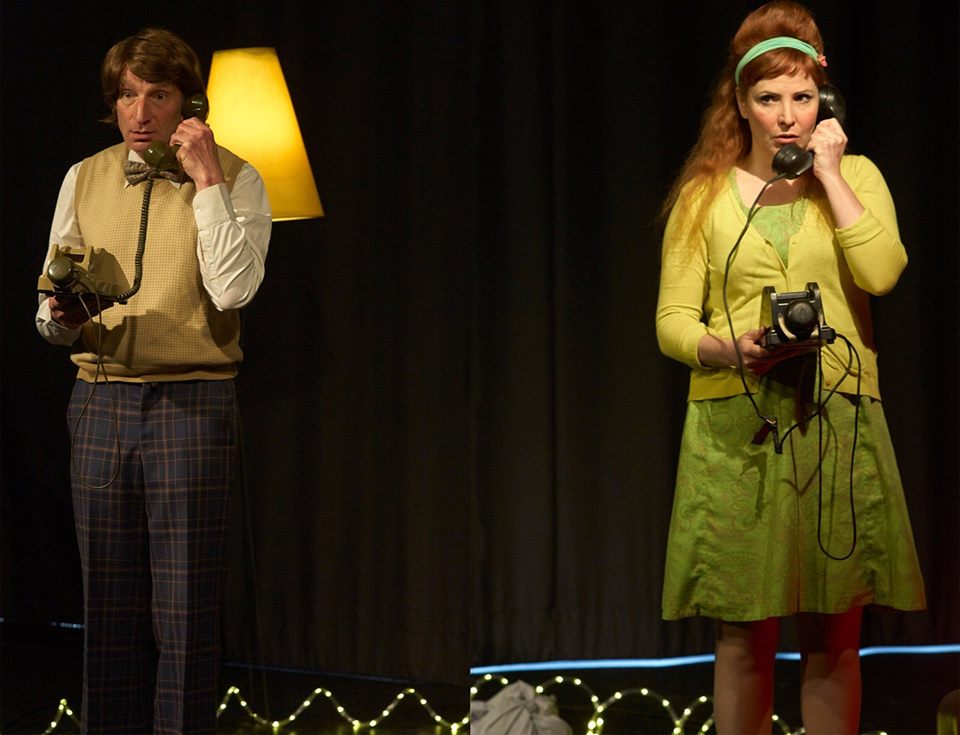 